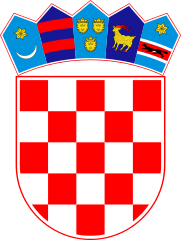 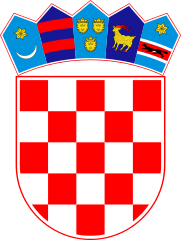 KLASA: 363-01/21-01/4URBROJ: 2178/02-01-21-1Bebrina, 19. veljače 2021. godineNa temelju članka 71. Zakona o komunalnom gospodarstvu (Narodne novine 68/18, 110/18 i 32/2020) i članka 47. Statuta općine Bebrina (“Službeni vjesnik Brodsko-posavske županije” broj 2/2018, 18/2019 i 24/2019 i Glasnika Općine Bebrina broj 1/2019 i 2/2020), Općinski načelnik općine Bebrina, donosi IZVJEŠĆE O IZVRŠENJUPROGRAMAgrađenja komunalne infrastrukture za 2020. godinuČlanak 1.Programom gradnje objekata i uređenja komunalne infrastrukture u 2020. godini planirani su radovi i usluge u iznosu 3.475.000,00 kn a ostvareno je 1.684.419,59 kn.Članak 4.Izvori sredstava za ostvarenje gradnje komunalne infrastrukture u 2020. godini su :Izvješće o izvršenju Programa građenja objekata i uređenja komunalne infrastrukture na području Općine Bebrina za 2020. godinu dostavlja se Općinskom vijeću na usvajanju.                         Općinski načelnik						    	 Ivan Brzić, mag.ing.silv.univ.spec Dostaviti:					                                            Općinskom vijećuPismohrana,Dokumentacija.OPIS POSLOVAPlan 2020.Tekući plan 2020.Ostvarenje 2020.IndeksIzvor Financi-ranjaNerazvrstane ceste710.000,00710.000,00698.380,0098,36%Izgradnja nerazvrstanih cesta na području Općine BebrinaIzgradnja nerazvrstanih cesta na području Općine Bebrina0,000,000,000,000,000,000,00%0,00%45Tematske ceste na području Općine Bebrina60.000,0060.0000,0050.125,0083,54%5Modernizacija nerazvrstanih cesta – šumske prometnice650.000,00650.000,00648.255,0099,73%5Dodatno ulaganje (ugibališta)0,000,000,000,00%7Javne površine i objekti1.456.500,001.456.500,00986.039,5967,69%Izvor Financi-ranjaPješačka staza u Stupničkim Kutima – projektna dokumentacija0,000,000,000,00%1Izgradnja parkirališta kod groblja u Stupničkim Kutima 0,000,000,000,00%4Izgradnja dječjeg igrališta u Šumeću – mjera LAG-aIzgradnja dječjeg igrališta u Šumeću – mjera LAG-a0,000,000,000,000,00%0,00%15Rekonstrukcija staze na groblju u Kaniži0,000,000,000,00%1Izgradnja objekata0,000,000,000,00%7Izgradnja objekta – spremište Bebrina0,000,000,000,00%5Nabava zemljišta250.000,00250.000,000,000,00%7Zelenilo – stabla na grobljima i javnim površinamaZelenilo – stabla na grobljima i javnim površinama60.0000,0040.000,0060.0000,0040.000,000,000,000,00%0,00%47Pješačko-biciklistička staza u Kaniži100.000,00100.000,0099.200,0099,20%5Pješačka staza u Banovcima0,000,000,000,00%1Pješačka staza u ZbjeguPješačka staza u Zbjegu300.000,00300.000,00300.000,00300.000,00263.277,09300.000,0087,75%100,00%15Opremanje dječjih igrališta100.000,00100.000,0041.437,5041,43%4Šumska učionica i tematsko dječje igralište215.000,00215.000,00213.375,0099,24%5Edukativno pješačka staza u Bebrini91.500,0091.500,0068.750,0075,13%5Javna rasvjeta 1.308.500,001.308.500,000,000,00%Izgradnja mrežeIzgradnja mrežeIzgradnja mreže50.000,001.000.000,00258.500,0050.000,001.000.000,00258.500,000,000,000,000,00%0,00%0,00%145UKUPNO 1+2+33.475.000,003.475.000,001.684.419,5948,47%Oznaka izvora finaciranjaNaziv izvoraPlan 2020.Ostvarenje 2020.1.Sredstva proračuna – opći prihodi350.000,00263.277,094.Komunalni doprinos / komunalna naknada / grobna naknada / zakup poljoprivrednog zemljišta1.160.000,0041.437,505.Drugi izvori: Sufinanciranje od strane Ministarstava,  Fondova EU1.675.000,001.379.705,007. Prihodi od prodaje nefinancijske imovine290.000,000,00UKUPNO:UKUPNO:3.475.000,001.684.419,59